Mountain Vista High School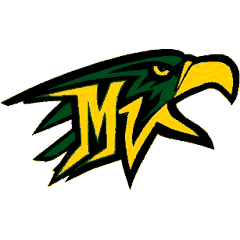    School Accountability Committee (SAC) MinutesWednesday, 15 February 2023In-person Meeting  7:00 a.m.	Welcome and SAC Business (Please sign-in)	Kristen DeBeer, SAC ChairIntroductionsSAC purview according to bylaws:Reminder was givenDuties and responsibilities of the SAC shall not include: Personnel issues, including hiring or evaluation of individual staff members. Individual student discipline issues.Any issue dealing with a specific student, staff member, or parent. Approval of minutes from 1/25/23 meeting – Karen moved to approve and Stu 2nd, motion carried.Reminder for March meeting on 3/22/23 – adding on to keep our time on trackVirtual meetings – it was discussed that people are more engaged in the room and it’s harder to track who’s on a zoom. 7:10 a.m.	Principal’s Report -		Budget/Staffing Update – it’s budget season and overall an increase of 4% per pupil funding. Hard to hire staff cost has gone up as well. Growth and decline – Enrollment is projected to decline, but we are holding steady with 2213 projected for next year. Goal is 2200. 563 projected for incoming freshman. We won’t have to let people (staff) go. 227 Kids have signed up for Legacy Campus. MVHS is a Leader in the District in sign ups. 	School Updates (Sports/Activities/Academics) 6 finalists for National Merit Scholars.Updates on athletics – leading 6A in basketball, record number of wrestlers going to State. Girls basketball headed to playoffs. An update on all the clubs and competitions and theater.Wish Week Update		Lindsey Jaffe, Assistant PrincipalEvents throughout the week were fantastic. Lucy was very involved and totally game to join in everything. Super successful event. Reveal next week.7:35 a.m.	DEIB/Staff Training & Protocols for Conflict Resolution	Rob Ceglie, Principal			Survey in progress through the district. An explanation of what MVHS does and the District is 	doing to implement Equity.chart below. Diversity week is coming up in April. ASL and 		SSN, LGBTQ, cultural with many activities being planned.7:45 a.m.	Parent-run Sustainability Committee		Kyoko Okada, ParentKyoko will lead a team of parents to engage our clubs and groups to work on recycling and sustainability at MVHS.  7:50 a.m.	DAC Update		Kristen DeBeer, SAC ChairReminder: DAC Forum 2/16 (Career Pathway Expo at Legacy Campus, 6:30pm)For all students to learn about opportunities and pathways through HS to certain careers.8:00 a.m.	Open Forum & Suggestion for Future SAC Topics		All	CTE – CEImportant Dates:MVHS SAC Meetings (7:00am to 8:15am in the LMC conference room):March – March 22, 2023Wednesday, April 19, 2023Wednesday, May 10, 2023 (2nd Weds due to Graduation on the 17th)DAC Meetings, (held at 6:30 pm in Wilcox Board Room, Castle Rock):  DAC Liaison must attend; all SAC members encouraged to attend.February 16, 2023 (Career Expo – Legacy Campus)March 23, 2023April 20, 2023May 11, 2023June 15, 2023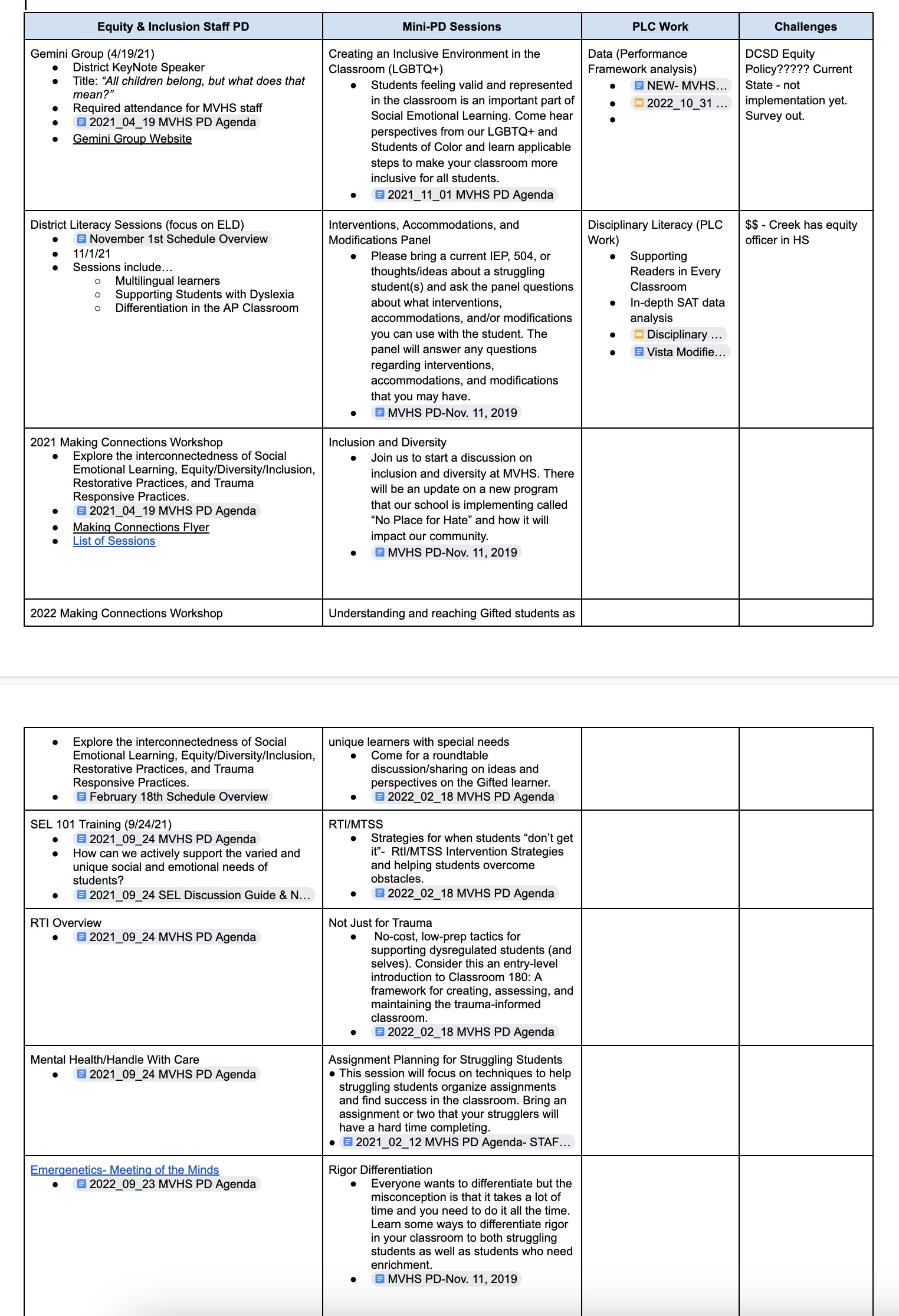 XRob Ceglie (Principal)XLindsey Jaffe (Asst. Principal)XMacKenzie Boeckmann (Teacher)XMaren Sheesley (Sr. student)X Evan McDermott (Jr. student)XKristen DeBeer (Chair)XDiane Faut (Recorder)Dixon Cravens (Cmty rep)Kelly Pointer (DAC rep)XJamie OlsonEddie Pena (new member)Susie MorellaXHeather ClarkXKiff RasmussenX Stuart SinclairXKaren WendlingXJen BairXKyoko OkadaJen LevinsonXLeah Porter